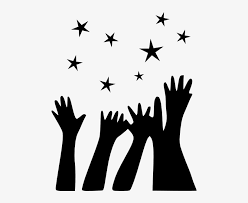 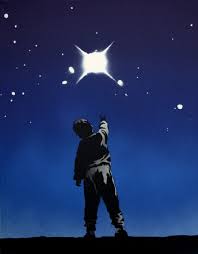 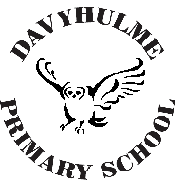 
Reaching for the Stars!Monday 5th FebruaryDear Parents and CarersEach year our school participates in the NSPCC Number Day. This year this will take place in school on Thursday 29th February. The children will enjoy taking part in fun Mathematics activities, and will consider how maths impacts everyday life.The children are allowed to ‘Dress up for Digits’ by coming in any clothes with a number or Mathematics theme. This could be homemade, or any clothes that have numbers on, including sports kits. If your child does not want to do this, please can they come to school in their usual uniform. We are asking for a donation of £1 to be brought to school on the day to raise money for the NSPCC.Thank you for you continuing support,Mrs E.BrundrettMrs Brundrett 